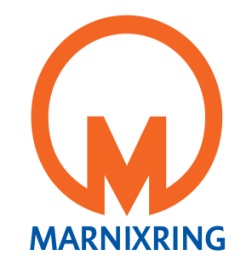 IWEIN VAN AALSTVerslag ledenvergadering van donderdag 24/02/2022.Aanwezig : Michel Verhelst, Firmin Verbrugge en Nadine, Willy Van Der Voorde, Luc Van Der Straeten, Reddy Van der Borght , Arïël Van De Bossche en Vera, Nestor Roseleth, Eddy Merveillie, Freddy Maes en Martine, Frans Jansegers en Annie, Dirk De Troch en Renilde, Willy De Smet en Rita, Maria De Proft, Michel De Gols , Johan Baten en Hilde , Anne-Marie Baten ( gast Johan) , Julien Noynaert en Godelieve ( gasten Willy DS)Voorwoord:   onze protocolmeester Willy VDV  leidde voorzitter Nestor in , die het welkomstwoord  voor zijn rekening nam. Het menu werd voorgesteld doorde ober.Voor  aanvang van de maaltijd werd onze gastspreker Dhr. Jan Blockhuysvoorgesteld door Freddy Maes en mee uitgenodigd aan tafel.Menu : - Voorgerecht : kalfs-tartaar , vergezeld van  jalapenos  en oesterparel.- Hoofdgerecht : kabeljauw met bouillabaissepuree , asperge en courgette- Dessert: witte chocolade met garnituur van mango en yoghurt.De gerechten waren verfijnd , verzorgd en zeer smakelijk.Spreker van de avond :   Jan Blockhuys (°1966) heeft als communicatiespecialist roots in management-training, de media en medische communicatie.Na een eerste carrière bij de radio en TV ( opstart kanaal VIER , nu VT4) komt hij terecht in het Congres-circuit van Johnson & Johnson ( Janssen Pharmaceutica) en Organon. Hij begeleidt er diverse medische congressen voort arts-specialisten.Jan Blockhuys zet zich vooral in voor de verbetering van de communicatie tussen arts, verpleegkundige en patiënt. In dat kader is hij medewerker van LEIF ( “Levens Einde Informatie Forum”) en ook van het “Forum Palliatieve Zorg”, wat een voortzetting is van de werking en de ideologie van LEIF.Het hoofdthema van de spreekbeurt is :  “Iedereen heeft recht op en waardig levenseinde”Het LEIF plan , beschrijft  hoe men  -bewust of niet meer bewust- kan omgaan met zijn eigen levenseinde wanneer men  met belangrijke gezondheidsproblemen wordt geconfronteerd.Eerste Situatie :Als men nog bij zijn volle verstand is (“bewust”) kan men  zijn actuële zorg  mee bepalen in overleg met de artsen( cfr. De wet op de patiënten-rechten) .Men kan dus ook bepaalde handelingen en onderzoeken weigeren , zelfs als ze levensreddend zijn ( soms vragen artsen hiervan schriftelijke bevestiging)Iedereen heeft recht op palliatieve zorg ( sedatie) en in dit geval kan de patiënt hier ook zelf om vragen. Patiënten die nog volledig bewust zijn , maar zich onzeker voelen kunnen hiervoor  beroep doen op hun vertrouwenspersoon . Deze  persoon moet schriftelijk aangeduid worden ( zie verder)Men kan als wilsbekwame ook zelf SCHRIFTELIJK  om euthanasie vragen , in geval van een ongeneeslijke ziekte en ondraaglijk lijden. Deze aanvraag moet aan bepaalde voorwaarden voldoen ( zie folder)Tweede Situatie:Maar wat als men in een situatie terecht komt dat men  niet meer “bewust “ ,en dus niet meer wilsbekwaam is ?En wat kan ik NU doen voor later ,wanneer ik zelf niets meer kan beslissen omtrent mijn levenseinde ?Je kan vooraf bepalen welke onderzoeken en behandelingen je niet meer wil ingeval van hersenbloeding , dementie , coma …Dit noemt men de schriftelijke “negatieve wilsverklaring”. De DNR -code  die de artsen zullen gebruiken zal afhangen van wat werd aangeduid in je negatieve wilsverklaring !( DNR : code die bepaalt welke behandelingen de patiënt nog zal krijgen)Iedereen heeft recht op palliatieve zorg , een plicht waaraan de artsen in alle omstandigheden moeten voldoen. Hiervoor is dus géén voorafgaand document nodig.Naar analogie met een vertrouwenspersoon (Zie eerste situatie) kan je vooraf schriftelijk een vertegenwoordiger aanduiden , die je helpt wanneer je niet zelf meer kan communiceren.Je kan deze persoon aanduiden op de wilsverklaringen die zich bevinden in de folder, waarvan ieder deelnemer een exemplaar ontving.Men kan ook via een schriftelijke “wilsverklaring euthanasie” later euthanasie verkrijgen , maar opgelet , enkel wanneer je in coma ligt.( en niet bij dementie of andere vormen van wilsonbekwaamheid). Deze verklaring moet aan striktere voorwaarden voldoen ( zie folder)Aangeraden wordt om , als men later  sowieso euthanasie wil , dit nu al kenbaar te maken aan je huisarts en al je behandelende arts-specialisten , zodat dit zeker in je GMD  ( globaal medisch dossier) terecht komt.Ook aan de ( toekomstige) zorginstellingen  maakt men dit best direct kenbaar.Om je  opgemaakte wilsverklaringen zo adequaat mogelijk in je GMD te laten komen , neem je best ook contact op met je huisarts! ( dus niet via de balie van  de Gemeente)Je kan ook gratis een LEIF-kaart aanvragen ( procedure zie achterkant folder) maar hieropstaat enkel je Rijksregisternummer , je afgelegde verklaringen en eventueel je vertrouwenspersoon vermeld. Voor verder  informatie moeten de artsen je GMD raadplegen.Dit is m.i. , ook op basis van de talrijk gestelde vragen , een samenvatting van wat de meeste deelnemers bezig houdt.Alle verdere informatie i.v.m.de voorafgaande zorgplanning en de instanties waarop men beroep kan doen vindt men in de folder.We mogen dus spreken van een zeer geslaagde spreekbeurt met een goede opkomst , veel interesse en een goede interactie.NB:  de volgende ledenvergadering gaat door op Donderdag 24 maart , met als gastspreker  Minister van Staat Karel De Gucht.De uitnodiging hiervoor zal rond 5 maart verstuurd worden.Johan BATEN.				Nestor ROSELETH.Secretaris.					Voorzitter.